Modern Foreign Languages Department – St. Joseph’s CollegeVision Statement: The Modern Foreign Languages department at St. Joseph’s College aims to develop independent learning skills in all of our students, nurturing within them a lifelong love of languages. We aim to instil our students with skills and confidence, so that they begin to consider themselves as global citizens. We wish to explore new and exciting cultures alongside our students and to share with them the value and joy of communication. Teaching groups: In both year 7 and year 8, students are taught languages within their form groupsIn year 7, all students are taught FrenchIn year 8, all students are taught both French and SpanishAt the end of year 8, students opt to continue with either French or Spanish in year 9 and beyond. The most able and enthusiastic linguists are encouraged to study two languages in year 9 and through to GCSE levelHow can I help my child with French / Spanish?In terms of helping your child to progress in their work, the library has access to the internet and also stocks a number of French and Spanish magazines aimed at students. Students are encouraged to make use of the facilities on offer and there are several excellent internet resources that prove to be very useful. There are a selection of the best ones below: USEFUL WEBSITES AND RADIO STATIONS FOR MFL STUDENTSFRENCH & SPANISH: Word Reference – Online Dictionary http://www.wordreference.com – A fantastic online dictionary with a ‘verb conjugation’ tool that is very usefulFRENCH & SPANISH: BBC Bitesize - http://www.bbc.co.uk/schools/gcsebitesize/ - GCSE-style Listening and Reading questions that you can mark online. Stick to the ‘foundation’ activities. The grammar section is useful for those annoying little words (try Pronouns and When, where and how much) FRENCH & SPANISH: Languages online http://www.languagesonline.org.uk - A variety of exercises in both languages. FRENCH & SPANISH: Ashcombe - www.ashcombe.surrey.sch.uk A great website with loads of focussed exercises in both languages.FRENCH & SPANISH: www.studystack.com Good for vocab revisionFRENCH: Zut! http://www.zut.org.uk/beginner/year9.html  - This site is available for free apart from weekdays from 10am – 4pm. Listening and Reading exercises divided into topic areas.FRENCH: French revision http://www.frenchrevision.co.uk/ - The Intermediate section contains core GCSE vocabulary and some sample exercises.SPANISH: Spanish revision http://www.spanishrevision.co.uk/ - The Intermediate section contains core GCSE vocabulary and some sample exercises.SPANISH: Spanish revision and games www.espanolextra.com Username: jpotts1 / Password: jpspanish - Revision and games. SPANISH: ¡Oye! http://oye.languageskills.co.uk/index.html - This site is available for free apart from weekdays from 10am – 4pm. Listening and Reading exercises divided into topic areas. FRENCH AND SPANISH RADIO:It would also be great if students took the opportunity to listen to some French / Spanish radio.  Here’s a brief list of a few radio stations / websites by way of an introduction:French Radio:NRJ www.nrj.fr – Pop and chart music with some talking – possibly best to have on in the backgroundLe Mouv http://www.lemouv.fr/ - French equivalent of Radio 1. Podcasts also available at http://www.lemouv.fr/podcastsRadio France http://www.radiofrance.fr/ - a variety of stations a bit like the BBC. Try France Info for news (don’t expect to understand everything though!)http://www.listenlive.eu/france.html - a list of all French radio stations streaming online.Spanish Radio:Activa FM http://www.activafm.es/  – Pop and chart music with some talking – possibly best to have on in the backgroundRac105 http://www.rac105.cat/radio - Spanish rock and pop station. RTVE http://www.rtve.es/radio/ - Spanish news / info / featureswww.listenlive.eu/spain.html - a list of all Spanish radio stations streaming online. Learning vocabulary as it is covered in class is an essential ingredient in language learning and parents are encouraged to practise and “test” vocabulary with pupils whenever possible rather than just for a formal assessment.For students in year 8 there is a French trip to Paris which we recommend to all students of French to improve both listening and speaking skills.For students in year 9 there is a French exchange which is also highly recommended. We are hoping to expand on our extra-curricular opportunities and provide students with the possibility of visiting Spain in the near future.Course outline:Year 7 and 8:The course in both French and Spanish aims to provide pupils with the skills required to learn independently and enables them to be well prepared for the continued and successful study of a language at Key Stage 4. We aim to equip our pupils with an understanding of grammar, as well as providing them with the confidence to speak in the target language; being able to express and justify their opinions and communicate on a range of topics. The curriculum we follow includes units of work based on the following topics:Greetings Family and friendsDaily routineSchool lifeFree time and hobbiesTown and the world around usFoodLife in France / Life in SpainWe also aim to build in units of work which include cross-curricular themes.Students in KS3 are assessed across the four skill areas of listening, speaking, reading and writing.What are we learning in year 7 French and year 8 French?What are we learning in year 8 Spanish?Due to the demanding nature of the new GCSE course, the MFL department has decided to designate year 9 as a ‘bridging year’. Current year 9 French content (2016-2017)Current students of year 9 French are following a three year mapping grid to prepare them for the demands of the new GCSE. Our current year 9 students will sit their MFL GCSE in summer 2019.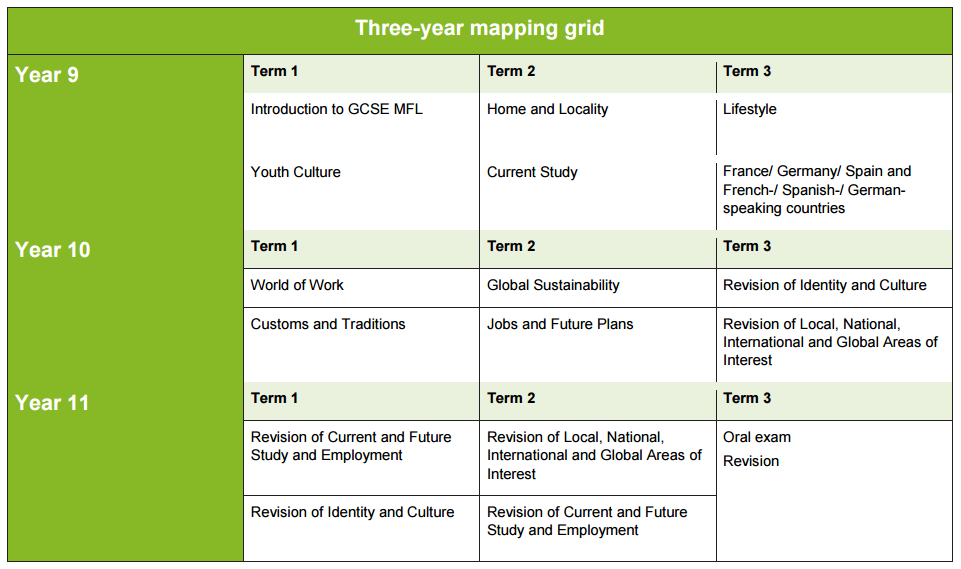 Current year 9 Spanish content (2016-2017)Current students of year 9 Spanish follow a slightly different path to their French counterparts to account for the fact that they have studied the language for a year less. Therefore, in order to ensure that the curriculum is covered as thoroughly as possible, we adopt a different approach. The content is listed below:Current year 10 MFL studentsWe follow the Eduqas Specification for both French and Spanish at GCSE for current year 10.Modern Foreign Languages GCSE Assessment (Eduqas)25% - Listening examination - end of year 11
25% - Speaking examination (NEA) - end of year 11
25% - Reading examination - end of year 11
25% - Writing examination - end of year 11All four components of the GCSE examination will be examined either at higher level or at foundation level. NB No mixing of tiers is permitted.
Current year 10 French content (2016-2017)Current students of year 10 French are following the two year scheme of work detailed below. Our current year 10 students will sit their MFL GCSE in summer 2018.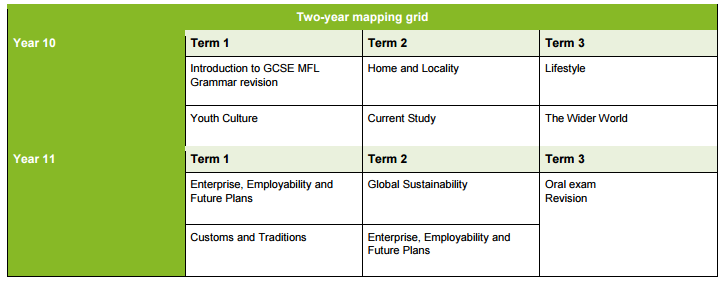 Current year 10 Spanish content (2016-2017)Current students of year 10 Spanish are following the two year scheme of work detailed below. Our current year 10 students will sit their MFL GCSE in summer 2018.Current year 11 MFL students (examined in 2017)We follow the WJEC Specification for both French and Spanish at GCSE for current year 11.WJEC GCSE French: http://www.wjec.co.uk/qualifications/french/french-gcse/ WJEC GCSE Spanish: http://www.wjec.co.uk/qualifications/spanish/spanish-gcse/ The content that we study covers the following broad contexts:Personal and Social LifeThe Local CommunityThe World of WorkThe Wider WorldModern Foreign Languages GCSE Controlled Assessment Policy (WJEC)Controlled assessments count for 60% of the final GCSE grade. Controlled assessment tasks take place over the course of year 10 and year 11. The two units assessed by controlled assessment tasks are:Speaking (Unit 2) (30%) - which consists of two tasks: a presentation and follow-up discussion, and a structured conversation.Writing (Unit 4) (30%) which consists of two tasks: these are both written tasks of approximately 300 words, chosen from a central task bank provided by the WJEC.The remaining 40% of the final grade is comprised of a Listening Examination (Unit 1) worth 20% of the final grade and a Reading Examination (Unit 3) worth 20% of the final grade. Both of these examinations take place at the end of year 11 and can be taken at either foundation or higher tier.Current year 11 French content (2016-2017)Current year 11 Spanish content (2016-2017)KS5 – Year 12 (Linear A-level MFL examined in summer 2018)Assessment in MFL (French and Spanish)2 exams and 1 ‘non-exam assessment’Component 1 – Speaking, ‘non-exam assessment’ (worth 30%)Component 2 – Listening, Reading and Translation (worth 50%)Component 3 – Critical and analytical response in writing (closed-book) (worth 20%)Component 1  30% of A level – 21-23 minutes (including 5 minutes preparation) which is an Oral ‘non-exam assessment’
Task 1 - (a) Presentation of independent research project (2 mins)              (b) Discussion on the content of the research project (9-10 mins)Task 2 – Discussion based on a stimulus card relating to one of the themes studied (5 mins prep. time followed by 5-6 mins discussion) No dictionaries permitted
Component 2  50% of A level - 2½ hours formal examination
Listening, Reading and TranslationListening exercisesReading exercisesTranslation from Target Language to English and from English to Target Language No dictionaries permitted
Component 3 20% of A level – 2 hours formal examination2 essaysOne based on a literary work and the second on an additional literary work or film from the prescribed list No dictionaries OR texts permittedCurrent year 12 French content (2016-2017)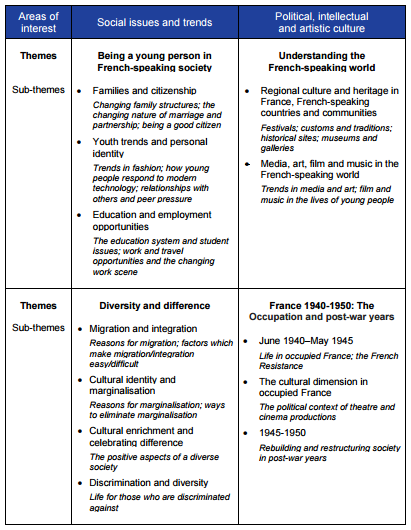 Current year 12 Spanish content (2016-2017)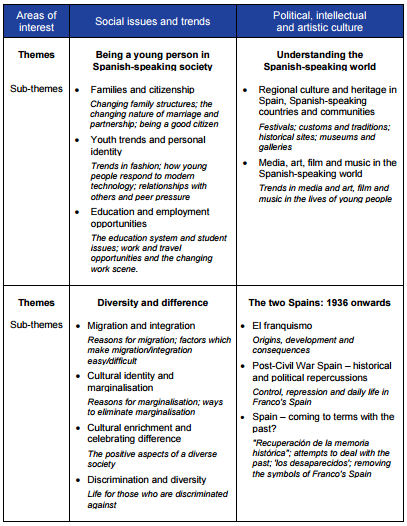 KS5 – A2 (Current year 13, examined in summer 2017)The WJEC specification for A2 is designed to encourage students to develop their understanding of the language in a variety of contexts and genres, to communicate confidently and effectively in the language and to develop an awareness and understanding of the contemporary society, cultural background and heritage of the countries in which French and Spanish is spoken.WJEC A2 French: http://www.wjec.co.uk/qualifications/french/french-gce-a-as/ WJEC A2 Spanish: http://www.wjec.co.uk/qualifications/spanish/spanish-gce-a-as/ A2Environmental Issues, including: technology, pollution, global warming, transport, energy, nuclear energy, renewable energies, conservation, recycling and sustainabilitySocial and Political Issues, including: the role of the media, racism, immigration social exclusion and integration, terrorism, world of work (employment, commerce, globalisation, etc.)In addition, at A2 French, students study a French film of their choice for their speaking examination. 
At A2 Spanish, students study a region of Spain or South America for their speaking examination. In both A2 French and A2 Spanish a film is studied for the essay section within the written component of the examination.Current year 13 French and Spanish content (2016-2017)*Occasionally, the order of topics may differ according to staffing / current affairsThe examinations at the end of Year 13 are as follows:FN3 or SN3 – SPEAKING EXAMINATION (15 minutes and is worth 40%)FN4 or SN4 – LISTENING, READING and WRITING (3 hours and is worth 60%)The speaking examination will be based on (1) a structured discussion on a short written stimulus and linked to one of the topics and (2) a presentation on a French film of their choice or a Spanish speaking region. The FN4 or SN4 examination mirrors the tasks at AS with the essay (of 400 words) based on the film.Year 7 FrenchYear 8 FrenchAutumn 1(Baseline test)GreetingsObjects in school bag (indefinite article)AlphabetPhonicsNumbers 1-31Objects in a classroom (definite article)RoutinesWhat you do in the morningWhat you do after school What you do in the eveningReview of time and time phrasesReflexive verbsUse of nous / onAutumn 2School subjectsOpinions (positive and negative adjectives)Verb conjugation in the present tense (regular –er verbs)Extended opinionsDays of the weekTelling the timeSchool dayMusical instrumentsjouer deSportGamesjouer à vs. faire deGiving opinions and reasons for likes and dislikesaimer + infinitiveAt the leisure centreon peut + infinitiveSpring 1Where you liveCountries (au, en, aux)Types of propertyAdjectives and adjectival agreement Rooms in a house Objects in a bedroomPrepositionsFuture tensealler + infinitiveGoing on holidayExploring the French speaking worldTransportCompleting extended piece of writing incorporating 2 tensesOpinions in the future tenseMemory techniquesSpring 2Brothers and sistersFamily membersConjugating avoir Possessive adjectivesPetsDescribing yourself and othersHair and eyesPlural adjectival agreementConsolidation of the present tense and the future tense Exam preparationExam techniqueRevision of daily routineRevision of free time activitiesRevision of holidaysSummer 1Places in a townDirectionsUse of the preposition àRevision of numbersRevision of telling the timeDays of the weekMonths of the year‘Ultimate revision guide’ Preparation for a trip to FranceHow to book tickets and accommodationAsking for directionsAsking for helpAsking for food in a café / restaurantUseful travel phrasesGoing to tourist informationYear 8 SpanishAutumn 1(Baseline test)GreetingsExchanging personal informationObjects in school bag (indefinite article)AlphabetPhonicsNumbers 1-31Birthdays Months of the yearObjects in a classroom (definite article)Learning about Spanish speaking countriesLearning the Spanish alphabetAutumn 2School subjectsUsing –ar verbsTalking about what you do in classUsing –er and –ir verbsTalking about your teachersMaking adjectival agreementsGiving opinions and reasonsTalking about snacksSpring 1Talking about familyUsing tenerPetsMaking colours agree with nounsPersonal physical descriptions – eyes and hairUsing tener and ser in the he/she form Basic descriptions of personality traitsSpring 2Describing where you liveTalking about your homeBeginning to write longer passagesActivities you do in your houseDescription of bedroomSummer 1Daily routineUsing reflexive verbsRevision and consolidation of all topics studied in preparation for the examTown and local area describing facilities for young people, considering Spanish speaking cities. (Grammar: tenses as stated above / comparisons)Free time activities  sports, film genre / TV shows / likes and dislikesSpanish customs and traditions food and drink / shopping at the market and quantities / ordering food (Grammar: the past tense)A day out  transport / shopping for clothes / problems with clothes / using adjectives to describe (Grammar: consolidation of the past tense / adjectival agreement and position)Year 10Year 11YOUTH CULTURE:Self and relationshipsENGLAND AND THE WORLD – AREAS OF INTERESTThe wider world – Countries and holidaysCURRENT STUDY AND FUTURE EMPLOYMENTCurrent studyENGLAND AND THE WORLD – AREAS OF INTERESTThe wider world – Festivals and customsENGLAND AND THE WORLD – AREAS OF INTERESTHome and locality/Global sustainabilityIDENTITY AND CULTURE: LifestyleIDENTITY AND CULTURE –Youth CultureENGLAND AND THE WORLD – AREAS OF INTERESTGlobal sustainabilityENTERPRISE, EMPLOYABILITY AND FUTURE PLANSCareer plans and employment Exam practice and final revision / consolidationYear 11 FrenchAutumn 1HolidaysTransport and travelHoliday activitiesLost property ServicesWeatherBooking accommodationProblems in a hotelMaking a complaintUsing the past, present and future tenses Giving opinionsPreparing for  written controlled assessment (2)Autumn 2Intensive past paper practice ready for mock examSocial issuesGreatest concerns of young peopleDrugs, alcohol, smokingCrime, violenceUnemploymentHomelessnessReligion, politicsRecyclingMock exam – analysis and consolidation exercises Spring 1Parts of the bodyIllnesses; visits to the doctor’s/dentistHealthy / unhealthy lifestyleTalking about mealtimesDescribing your daily routine and that of othersSaying what one should/shouldn’t do re: food, smoking and alcoholFinding out about different people’s lifestylesVocabulary consolidationSpring 2Free timeReference to personal free time activities and those common amongst European youngstersCinema – asking about opening/closing timesBuying ticketsInvitationsMaking arrangements to meet and accepting invitationsTelevisionVocabulary consolidationSummer 1Focus on consolidation and extension of vocab and exam techniqueREVISIONYear 11 SpanishAutumn 1Lost property ServicesIllnessesControlled assessment piece preparation (topic and title varies from year to year)Introduction to past papersAutumn 2Preparation for mock exam in form of reading and listening comprehensions – past and practice with a wide variety of accompanying vocab and grammar exercisesMock exam – analysis and consolidation exercises (topic and title varies from year to year)Spring 1Preparation for speaking exam i) Presentation Any additional pieces of controlled assessment to be done by end of AprilVocabulary consolidationSpring 2Final focus on consolidation and extension of vocab and exam techniqueSummer 1REVISIONFN3 / SN3 (Oral)FN4 / SN4 (Listening, Reading, Writing)The speaking topics correspond directly with the topics studied for the larger FN4 / SN4 module. We will undertake speaking tasks throughout the course. An exposé on a specific topic (chosen by student and teacher) must be given and follow up questions will also be asked. Autumn 1Pollution / Global warming / Conservation / Recycling and Sustainability Role of the media / Preparation for oral exposéThe speaking topics correspond directly with the topics studied for the larger FN4 / SN4 module. We will undertake speaking tasks throughout the course. An exposé on a specific topic (chosen by student and teacher) must be given and follow up questions will also be asked. Autumn 2Transport / Energy / Nuclear Energy / Renewable EnergiesThe speaking topics correspond directly with the topics studied for the larger FN4 / SN4 module. We will undertake speaking tasks throughout the course. An exposé on a specific topic (chosen by student and teacher) must be given and follow up questions will also be asked. Spring 1Social Exclusion and Integration / Terrorism / World of work (employment, commerce, globalisation, etc.)The speaking topics correspond directly with the topics studied for the larger FN4 / SN4 module. We will undertake speaking tasks throughout the course. An exposé on a specific topic (chosen by student and teacher) must be given and follow up questions will also be asked. Spring 2Racism / Immigration / TechnologyThe speaking topics correspond directly with the topics studied for the larger FN4 / SN4 module. We will undertake speaking tasks throughout the course. An exposé on a specific topic (chosen by student and teacher) must be given and follow up questions will also be asked. Summer 1Preparation for FN3 / SN3 OralRevision of all topics covered* 